Merci de renseigner toutes les rubriques sans exception. Tout dossier incomplet ne sera pas traité.DEMANDE DE LA FAMILLE (Formuler 2 vœux est fortement recommandé)Pour l’internat, les parents peuvent se renseigner directement auprès des établissements pour connaître les disponibilités.Annexe 5PARTIE À COMPLÉTER PAR L’ÉQUIPE ÉDUCATIVE* 1 : maitrise très insuffisante – 2 : maîtrise insuffisante – 3 : assez bonne maîtrise – 4 : très bonne maîtriseIMPORTANT – Lorsque la notation du collège est exprimée en pourcentage de réussite, veuillez convertir le résultat en note/20.LES AVISCes avis vont permettre aux commissions d’affectation d’avoir un éclairage complémentaire au classement effectué par l’application informatique pour formuler des propositions d’affectation auprès de l’IA-DASEN.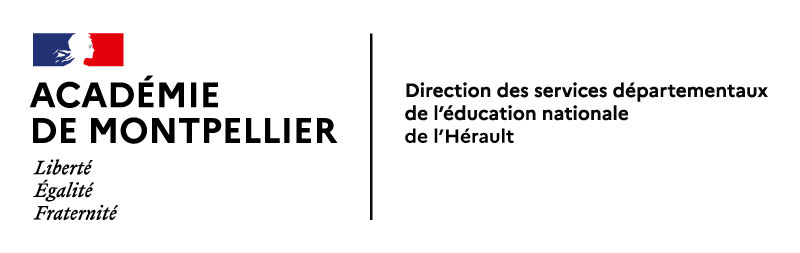 Annexe 5DOSSIER DE CANDIDATURE EN 3ème PRÉPA METIERSRentrée 2022Établissement d’origine(cadre réservé à l’administration)Identification de l’élève (à remplir par la famille)N° établissement :CANDIDATNOM : ……………………………………………………………………………………….Prénom : ………………………………………………………………………………….Date de naissance : ……/……/……….	        N° INE : Sexe :  G     F                                             IMPORTANT – Format INE : 9 chiffres et 2 lettres  Cachet de l’établissement : Public Privé sous contratClasse actuellement fréquentée : ………………………………………………………..LV1 : ……………………………….    LV2 : ……………………………………..FAMILLENom et prénom du représentant légal (1) :   …………………………………………….………………………………………………………………………………………………...Adresse : …………………………………………………………………………………….………………………………………………………………………………………………...Code Postal : …………….    Commune : …………………………………………...........Téléphone fixe : ………………………Téléphone portable :………………………..……Courriel : ……………………………………………………………………………………..Nom et prénom du représentant légal (2) :……………………………………………….………………………………………………………………………………………….……...Adresse : ……………………………………………………………………………….…….…………………………………………………………………………………………….…...Code Postal : …………….    Commune : ……………………………………………........Téléphone fixe : ……………………...…Téléphone portable : ……………………..……Courriel : ……………………………………………………………………………………..VŒUX DE LA FAMILLEVŒUX DE LA FAMILLEVŒUX DE LA FAMILLEVŒUX DE LA FAMILLEDECISION(cadre réservé à l’administration)DECISION(cadre réservé à l’administration)DECISION(cadre réservé à l’administration)AdmisListe complémentaireRefuséVŒU n°1 : Lycée professionnel :…………………………………………… VŒU n°2 : Lycée professionnel :…………………………………………… MOTIVATION DE LA DEMANDEA remplir par l’élève qui exprime en quelques mots les raisons de sa candidature, ses projets…Nom et prénom de l’élève :                                                                                              Établissement :COMPÉTENCES DE L’ÉLÈVE*A renseigner par le professeur principal après consultation de l’ensemble de l’équipe pédagogiqueCOMPÉTENCES DE L’ÉLÈVE*A renseigner par le professeur principal après consultation de l’ensemble de l’équipe pédagogiqueCOMPÉTENCES DE L’ÉLÈVE*A renseigner par le professeur principal après consultation de l’ensemble de l’équipe pédagogiqueCOMPÉTENCES DE L’ÉLÈVE*A renseigner par le professeur principal après consultation de l’ensemble de l’équipe pédagogiqueCOMPÉTENCES DE L’ÉLÈVE*A renseigner par le professeur principal après consultation de l’ensemble de l’équipe pédagogiqueCOMPÉTENCES DE L’ÉLÈVE*A renseigner par le professeur principal après consultation de l’ensemble de l’équipe pédagogiqueCOMPÉTENCES DE L’ÉLÈVE*A renseigner par le professeur principal après consultation de l’ensemble de l’équipe pédagogiqueCOMPÉTENCES DE L’ÉLÈVE*A renseigner par le professeur principal après consultation de l’ensemble de l’équipe pédagogique* Toutes les compétences doivent être évaluées* Toutes les compétences doivent être évaluéesNIVEAU D’ACQUISITION *Ne pas mettre de croix entre deux colonnesNIVEAU D’ACQUISITION *Ne pas mettre de croix entre deux colonnesNIVEAU D’ACQUISITION *Ne pas mettre de croix entre deux colonnesNIVEAU D’ACQUISITION *Ne pas mettre de croix entre deux colonnesNIVEAU D’ACQUISITION *Ne pas mettre de croix entre deux colonnesNIVEAU D’ACQUISITION *Ne pas mettre de croix entre deux colonnesCocher impérativement une des  cases « 1 » - « 2 » - « 3 » ou « 4 », cela correspondant à 1 niveau d’acquisitionCocher impérativement une des  cases « 1 » - « 2 » - « 3 » ou « 4 », cela correspondant à 1 niveau d’acquisition112344Avoir un comportement responsable1. Respecter les règles de la vie collectiveEtre acteur de son parcours de formation et d'orientation2. Se familiariser avec l’environnement économique, les entreprises, les métiers de secteurs et de niveaux de qualification variésEtre acteur de son parcours de formation et d'orientation3. Connaître les parcours de formation correspondant à ces métiers et les possibilités de s’y intégrerEtre acteur de son parcours de formation et d'orientation4. Savoir s’autoévaluer et être capable de décrire ses intérêts, ses compétences et ses acquisEtre capable de mobiliser ses ressources intellectuelles et physiques5. Être autonome dans son travail Etre capable de mobiliser ses ressources intellectuelles et physiques6. Identifier ses points forts et ses points faibles dans des situations variéesFaire preuve d'initiative7. S’intégrer et coopérer dans un projet collectifFaire preuve d'initiative8. Manifester curiosité, créativité, motivation à travers des activités conduites ou reconnues par l’établissementMoyenne générale des notes des 1er et 2ème trimestres :         ……………/20AVIS DE L’ÉQUIPE PÉDAGOGIQUESur la demande d’entrée en 3ème Prépa-métiers. A rédiger par le professeur principalDate et signature du professeur principal :AVIS DU PSYCHOLOGUE DE L’ÉDUCATION NATIONALE (PSY - EN)	 Défavorable	 Réservé	 Favorable	 Très favorableDate et signature du PSY-EN :AVIS DU CHEF D’ÉTABLISSEMENT	 Défavorable	 Réservé	 Favorable	 Très favorableAvis sur la capacité de l'élève à se remobiliser pour la construction de son projet personnel de poursuite d’études, en s'appuyant sur les démarches effectuées (ministages, journées Portes ouvertes, ...) ou sur le parcours AvenirCachet de l’établissement – Date et signature du chef d’établissement :